VEDRAI CHE BELLO INSIEME(testo e musica: Martino Vergnaghi; voci oratorio S.A.M.Z., Milano)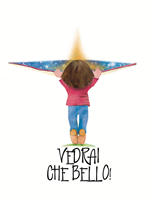 Intro:Dom    Lab                             Mib                 Sib   (2x) Strofa:Dom             Lab                                   Mib                    SibMio Signore, giungo alla tua casa, dove so che oggi ti incontreròDom         Lab                                    Mib            SibEd avrei bisogno di riposo e qualche cosa da mangiare.Dom             Lab                             Mib                 SibHo voglia di vita e verità e vorrei conoscerti in profonditàDom            Lab                               Mib              SibViene sera e ti vorrei parlare, vorrei rimanere un po’ con te.Ritornello:Fam       Reb                 Lab                   MibSe mangerai di questo cibo mi sarai vicinoSib	Reb		Lab		Mib E’ nutrimento vero, è farmi pane per restare in te. Fam		Reb	Lab		Mib Dono di Dio perché nessuno sia mai più affamato.Sib             Reb                                Lab                          Mib         FamVedrai che bello insieme: alla mia tavola ci sei anche tu, amico mio.Fam	Reb	Lab	Mib(controcanto:             Pane della vita è colui che viene e dà la vita al mondoFam	Reb	Lab	MibPane della vita è colui che si è donato fino in fondo )Ho passato giorni a camminare ricercando la felicitàIl mio cuore a lungo ti ha cercato ma non ha trovato pace mai E ho trascorso giorni a preoccuparmi per il cibo che non dura Non capendo che sei tu Signore il pane della vita vera.Se mangerai di questo cibo mi sarai vicinoE’ nutrimento vero, è farmi pane per restare in te. Dono di Dio perché nessuno sia mai più affamato.Vedrai che bello insieme: alla mia tavola ci sei anche tu, amico mio. (controcanto: Pane della vita è colui che viene e dà la vita al mondo Pane della vita è colui che si è donato fino in fondo )